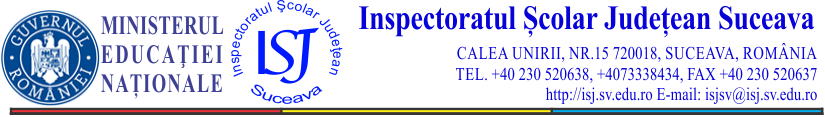 Proiect de dezvoltare instituționalăan școlar 2017-2021Structură:Fișa de identificare a unității de învățământPreambulContextul european: strategia Europa 2020 a U.EContextul național: strategia națională pentru dezvoltatrea învățământului din România, în perioada 2015-2020ArgumentPremise legislativePrezentarea unității școlaredeviza școlii;coordonate generale;cultura organizațională;ViziuneMisiuneaAnaliza SWOTAnaliza PEST (EL)Oferta educațională*centrată în jurul ofertei curriculare fără să se reducă la aceasta, este fundamentată pe misiunea unității școlare respective . 11. Direcții de acțiune pentru prioritățile strategice12. Prioritățile strategice (din corelarea punctelor slabe cu amenințările)Ținte strategice (scopurile) derivă din misiune și reprezintă intențiile majore care vor fi realizate prin proiectul unității școlare;aceste scopuri strategice nu se referă la funcționarea curentă a școlii sau la activități statuare (reglementate legal), deci obligatorii;ele reprezintă aspecte pe care comunitatea educațională le consideră prioritare, pe care dorește să le dezvolte sau, după caz, să le îmbunătățească.Opțiuni strategicederivă din misiunea unității școlare, sunt selectate pornind de la punctele tari și oportunitățile constatate la diagnoză (ca resurse strategice), dar trebuie urmărită compensarea slăbiciunilor și evitarea amenințărilor.acestea pun accent pe dezvoltarea unuia sau a mai multor domenii funcționale.Nivelul tactic: programele de dezvoltareAcestea reărezintă sisteme unitare și coerente de activități care servesc atingerea tintelor strategice pe baza opțiunilor strategice;Programele sunt structurate pe cele patru domenii funcționale;Implementarea proiectului Perioada 3-5 ani, de regulă 4 ani;Anual, proiectul poate fi imbunătățit prin amendamente;Monitorizarea proiectuluiImplementarea proiectului va fi realizată de către comisia de monitorizare SCIM;Planuri operaționale